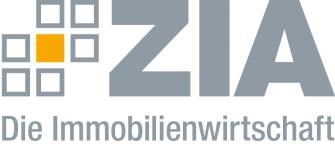 Pressemitteilung ZIA: Berlin muss sich auf Neubau konzentrierenBerlin, 11.06.2020 –  Angesichts des Treffens des Regierenden Bürgermeisters von Berlin, Michael Müller, mit Vertretern der Enteignungs-Initiative fordert der Zentrale Immobilien Ausschuss ZIA, Spitzenverband der Immobilienwirtschaft, den Berliner Senat auf, sich auf die Ausweisung von mehr passenden Grundstücken und Flächen zur Entwicklung von neuem und bezahlbarem Wohnraum zu konzentrieren und sich klar von der Enteignungsdebatte zu distanzieren. „Die Enteignungsdebatte löst nicht die Nöte dieser Stadt“, sagt Stefanie Frensch, Sprecherin der ZIA-Region Ost. „Ich würde mir wünschen, dass sich der Berliner Senat auf Lösungen zur Beschleunigung der Schaffung von dringend benötigten Wohnraum fokussiert und geplante Budgets hier zielgerichtet einsetzt. Der Berliner Haushalt wird durch die Corona-Pandemie außerordentlich belastet, viele Berliner Unternehmen sind wirtschaftlich angeschlagen. Daher gilt es, mit Augenmaß vorzugehen.“Frensch betont, dass der Sicherung von Quartieren und damit auch der Sicherung von lebenswerten Quartieren für Mieterinnen und Mieter eine besondere Aufmerksamkeit zugestanden werden sollte. Die Durchschnittsmieten von privaten Wohnungsunternehmen mit mehr als 3.000 Wohnungen liegen in Berlin schon heute im Berliner Durchschnitt. Im Bereich der Neuvermietungen liegen die Werte dieser privaten Unternehmen unter den Berliner Durchschnittswerten.„Berlin braucht konkrete Konzepte, den Neubau schneller voranzubringen; und dies sowohl kostengünstig als auch nachhaltig. Wir stehen hier gerne für einen gemeinsamen Dialog bereit“, so Frensch weiter.Der ZIADer Zentrale Immobilien Ausschuss e.V. (ZIA) ist der Spitzenverband der Immobilienwirtschaft. Er spricht durch seine Mitglieder, darunter 28 Verbände, für rund 37.000 Unternehmen der Branche entlang der gesamten Wertschöpfungskette. Der ZIA gibt der Immobilienwirtschaft in ihrer ganzen Vielfalt eine umfassende und einheitliche Interessenvertretung, die ihrer Bedeutung für die Volkswirtschaft entspricht. Als Unternehmer- und Verbändeverband verleiht er der gesamten Immobilienwirtschaft eine Stimme auf nationaler und europäischer Ebene – und im Bundesverband der deutschen Industrie (BDI). Präsident des Verbandes ist Dr. Andreas Mattner.Kontakt André HentzZIA Zentraler Immobilien Ausschuss e.V. Leipziger Platz 9 10117 Berlin Tel.: 030 / 20 21 585 23E-Mail: andre.hentz@zia-deutschland.de  Internet: www.zia-deutschland.de 